Директор МБОУ гимназии № 82: 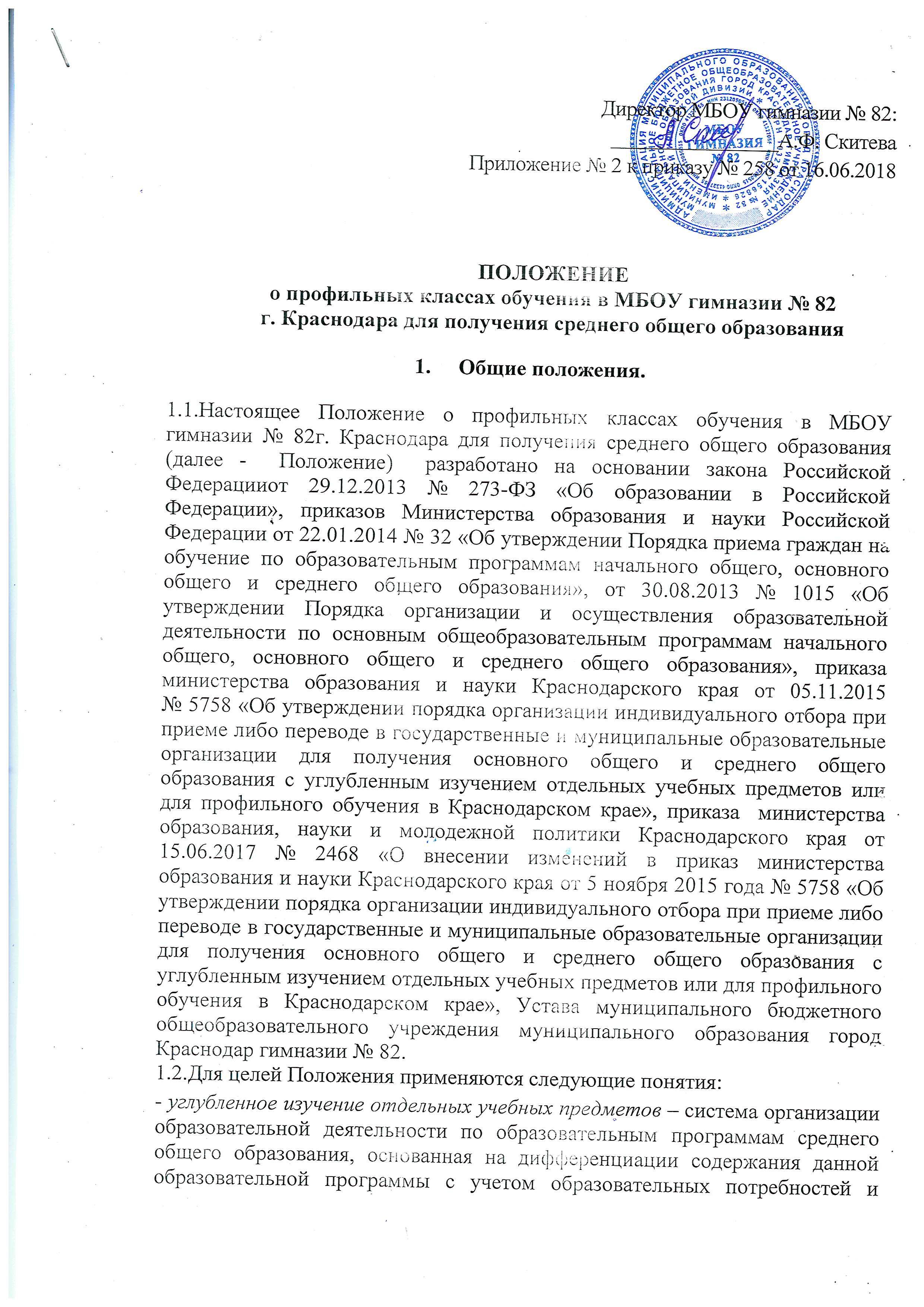 ________________А.Ф. СкитеваПриложение № 2 к приказу № 258 от 16.06.2018Положение о профильных классах обучения в МБОУ гимназии № 82г. Краснодара для получения среднего общего образованияОбщие положения.1.1.Настоящее Положение о профильных классах обучения в МБОУ гимназии № 82г. Краснодара для получения среднего общего образования (далее -  Положение)  разработано на основании закона Российской Федерацииот 29.12.2013 № 273-ФЗ «Об образовании в Российской Федерации», приказов Министерства образования и науки Российской Федерации от 22.01.2014 № 32 «Об утверждении Порядка приема граждан на обучение по образовательным программам начального общего, основного общего и среднего общего образования», от 30.08.2013 № 1015 «Об утверждении Порядка организации и осуществления образовательной деятельности по основным общеобразовательным программам начального общего, основного общего и среднего общего образования», приказа  министерства образования и науки Краснодарского края от 05.11.2015          № 5758 «Об утверждении порядка организации индивидуального отбора при приеме либо переводе в государственные и муниципальные образовательные организации для получения основного общего и среднего общего образования с углубленным изучением отдельных учебных предметов или для профильного обучения в Краснодарском крае», приказа  министерства образования, науки и молодежной политики Краснодарского края от 15.06.2017 № 2468 «О внесении изменений в приказ министерства образования и науки Краснодарского края от 5 ноября 2015 года № 5758 «Об утверждении порядка организации индивидуального отбора при приеме либо переводе в государственные и муниципальные образовательные организации для получения основного общего и среднего общего образования с углубленным изучением отдельных учебных предметов или для профильного обучения в Краснодарском крае», Устава муниципального бюджетного общеобразовательного учреждения муниципального образования город Краснодар гимназии № 82.1.2.Для целей Положения применяются следующие понятия:- углубленное изучение отдельных учебных предметов – система организации образовательной деятельности по образовательным программам среднего общего образования, основанная на дифференциации содержания данной образовательной программы с учетом образовательных потребностей и интересов учащихся, обеспечивающих углубленное изучение отдельных учебных предметов соответствующей образовательной программы;- профильное обучение – система специализированной подготовки на уровне среднего общего образования с углубленным изучением предметных областей соответствующей образовательной программы, ориентированная на дифференциацию и индивидуализацию обучения с учетом профессиональных интересов, склонностей и способностей обучающихся, а также с учетом намерений обучающихся в отношении продолжения образования, в том числе с учетом реальных потребностей рынка труда, в соответствии с федеральным компонентом государственных образовательных стандартов начального общего, основного общего и среднего общего образования, утвержденных приказом Министерства образования Российской Федерации от 5 марта 2004 года № 1089 «Об утверждении федерального компонента государственных образовательных стандартов начального общего основного общего и среднего общего образования», и примерными учебными планами для образовательных учреждений Российской Федерации от 9 марта 2004 года № 1312 «Об утверждении федерального базисного учебного плана и примерных учебных планов для образовательных учреждений Российской Федерации, реализующих программы общего образования», определяющих специализацию каждого конкретного профиля обучения. В соответствии с образовательной программой образовательной организации.1.3. Профильное обучение направлено на удовлетворение образовательных потребностей и развитие способностей обучающихся, ориентированных на продолжение образования по избранному направлению (профилю обучения) и реализуется через индивидуальные учебные планы.1.4. Профильное обучение организуется в 10-11 профильных классах, реализующих ряд предметов федерального компонента базисного учебного плана по избранному направлению на базовом, профильном и углубленном уровнях.1.5.Порядок набора в 10 профильные классы в части, не урегулированной Законом «Об образовании в Российской Федерации», определяется Положением о порядке организации индивидуального отбора при приеме либо переводе в МБОУ гимназию № 82 для получения среднего общего образования в профильных классах.1.6.Количество мест, на которые будет осуществляться набор в 10 класс на новый учебный год, определяется гимназией не позднее 1 марта текущего учебного года.1.7.В профильный 11 класс прием осуществляется только при наличии свободных мест.2. Порядок комплектования профильного класса.2.1. Для организации приема обучающихся в 10 профильный класс создается комиссия по проведению экспертизы документов, поданных кандидатами на зачисление в профильные 10 классы на следующий учебный год (далее – комиссия) в соответствиис Положением о порядке организации индивидуального отбора при приеме либо переводе в МБОУ гимназию № 82 для получения среднего общего образования в профильных классах. Численный и персональный состав комиссии, а также порядок ее работы определяются приказом директора гимназии.2.2. Формирование 10-х классов для обучения в профильных группах и группах углубленного изучения предмета осуществляется на основании индивидуального отбора, который проходит на основании рейтинга достижений обучающихся в соответствии с Положением о порядке организации индивидуального отбора при приеме либо переводе в МБОУ гимназию № 82 для получения среднего общего образования в профильных классах.2.3. Преимущественным правом индивидуального отбора пользуются обучающиеся:- победители и призеры международных, всероссийских, региональных и муниципальных олимпиад по соответствующей образовательной области или профилю обучения;- победители и призеры международных, всероссийских, региональных и муниципальных творческих конкурсов по соответствующей образовательной области или профилю обучения;- проходящие обучение в порядке перевода из другой организации, реализующей образовательные программы основного общего и среднего общего образования с углубленным изучением отдельных предметов или профильного обучения.2.4. Набор в профильный класс проводится по заявлению родителей (законных представителей) из числа детей, проявивших склонности к  изучению отдельных предметов, образовательных областей или направлений, а также на основании предоставления следующих документов:копии аттестата об основном общем образовании (для выпускников 9-х классов),справки с результатами экзаменов государственной итоговой аттестации по образовательным программам основного общего образования (далее - ГИА) по учебным предметам соответствующим выбранному профилю в соответствии с перечнем предметов (для выпускников 9-х классов).Родители (законные представители) имеют право представить копии грамот, дипломов, сертификатов, удостоверений, подтверждающих учебные, интеллектуальные, творческие и спортивные достижения обучающихся, соответствующие выбранному профилю обучения, за последние 2 года.2.5. Зачисление обучающихся в 10 профильные классы осуществляется на основании протокола комиссии по результатам индивидуального отбора (рейтинга достижений обучающихся) и оформляется приказом руководителя организации не позднее 1 августа текущего года.Информация об итогах индивидуального отбора и зачислении доводится до обучающихся, родителей (законных представителей) и размещается на сайте организации в сети Интернет не позднее 3 дней после зачисления.2.6. Всех обучающихся, зачисленных в профильные классы, и их родителей (законных представителей) гимназия обязана ознакомить: с Уставом, лицензией на право ведения образовательной деятельности, свидетельством о государственной аккредитации другими документами, регламентирующими деятельность гимназии.2.7.  Отказ по результатам индивидуального отбора обучающихся в приеме в 10 класс для профильного обучения не является основанием для отказа в приеме в гимназию граждан, имеющих право на получение среднего общего образования и проживающих на территории, за которой закреплена гимназия.2.8. При переводе обучающегося в течение учебного года из другой организации, реализующей общеобразовательную программу соответствующего уровня, при наличии свободных мест в организации, решение о зачислении обучающегося для получения основного общего и среднего общего образования с углубленным изучением отдельных учебных предметов или для профильного обучения, принимает комиссия в течение 3-х рабочих дней.3. Содержание и организация образовательного процесса в профильных классах.3.1. Образовательный процесс в профильных классах осуществляется в пределах сроков, установленных для организаций, реализующих образовательные программы среднего общего образования.3.2. Учебный план класса профильного обучения составляется на основе примерного учебногодля образовательных учреждений Российской Федерации, утвержденного приказом Минобрнауки РФ от 9 марта 2004 года № 1312 «Об утверждении федерального базисного учебного плана и примерных учебных планов для образовательных учреждений Российской Федерации, реализующих программы общего образования» с учетом структуры образовательной программы гимназии.3.3. С целью реализации заявленного профиля обучения гимназия может заключать договоры с организациями высшего образования.